Western Australia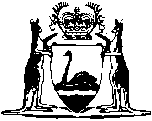 Door to Door (Sales) Act 1964		This Act was repealed by the Door to Door Trading Act 1987 s. 23(1) (No. 7 of 1987) as at 1 Sep 1987.		There are no Word versions of this Act, only PDFs in the Reprinted Acts database are available.